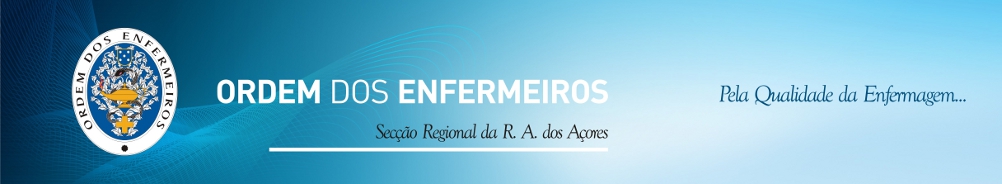 I ENCONTRO DE BENCHMARKING DE PROGRAMAS DE MELHORIA CONTÍNUA DA QUALIDADE DOS CUIDADOS DE ENFERMAGEM DA SECÇÃO REGIONAL DA REGIÃO AUTONOMA DOS AÇORES DA ORDEM DOS ENFERMEIROSFormulário de CandidaturaDesignação do Programa de Melhoria Contínua da Qualidade dos Cuidados de Enfermagem (PMCQCE)Autores (nome completo e nº de membro)Instituição e contexto de prática clínica / unidade de saúde funcionalObjetivos do PMCQCEBreve descrição do PMCQCEPrincipais resultados obtidosOutras Informações que julgue pertinentes sobre o PMCQCE